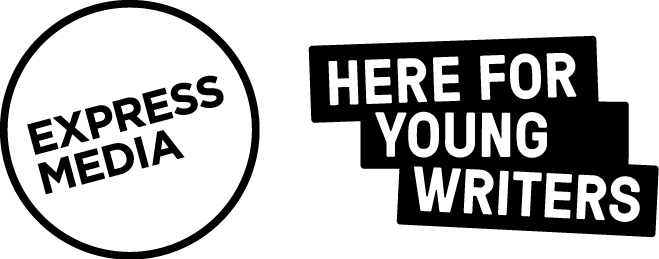 GENERAL MANAGER / CEOPOSITION DESCRIPTION, SELECTION CRITERIA AND HOW TO APPLY ABOUT EXPRESS MEDIAExpress Media is a national, not-for-profit organisation providing support and development for young Australian writers aged 12 – 30. For over 30 years, Express Media has given young people the tools to express themselves through workshops that develop skills, through opportunities for constructive feedback and publication, and through awards and programs that recognise excellence.Today, Express Media aims to encourage young Australians from all backgrounds to engage with the literary arts, to support them to produce and present their work, to raise awareness, increase support and build an audience for young Australian writers and to cultivate and diversify the literary and broader arts sector in Australia. We achieve these aims by producing a vibrant national program promoting diversity, access and participation, skills development, nurturing talent and rewarding excellence. We communicate the work and contribution of young Australian writers through publication, promotion and advocacy as well as facilitating networks, supporting professional pathways and fostering careers.POSITION DESCRIPTIONWe are currently looking for a highly skilled and energetic arts manager to provide leadership in ensuring the sustainable future of the organisation. The role comprises the following key areas of responsibility:LEADERSHIPIn consultation with the Board, provide vision for Express Media, including determining organisational direction and developing and implementing strategies to achieve goalsMANAGEMENT & GOVERNANCEReport to regular Board meetings, keeping the Board informed of the activities of Express MediaManage accountability and compliance with legal, regulatory, social and ethical requirements including keeping appropriate records and submitting returnsManage risks associated with the delivery of the program, reporting them to the Board for solicitation of legal advice as required  Produce an annual report for the organisationHUMAN RESOURCE MANAGEMENTManage human resources, including recruitment and selection, contracts and employment, performance management and conflict resolution, ensuring a productive organisational cultureFacilitate professional development and learning opportunities for all staff, volunteers and internsFINANCE & FUNDINGSource and manage recurrent operational funding and project grants, and maintain relationships with funding bodiesManage organisational finances, including implementing and monitoring annual and program budgets (as endorsed by Board)Produce a monthly financial report (BS, P&L, cash flow statement, budget comparison)MARKETING & DEVELOPMENTDevelop and deliver a strategy for raising the profile and awareness of Express MediaIdentify new opportunities and maintain existing partnerships that contribute to the development of the organisation Develop and deliver a strategy for generating support through fundraising and sponsorship ADVOCACYRepresent Express Media and our members within the literary sector and the arts industry, to government and lobby groups, and within the broader community
CONDITIONS The position is full time at $60,000 per annumThe CEO is paid for five working days per week and understands that the requirements of the position will involve some work outside these hoursThe employee is entitled to leave as per the as per the National Employment Standards plus 10.5% superannuationThe CEO reports to the Express Media BoardAll Express Media staff are employed under annual, renewable contracts subject to funding conditionsThe position is located at the Express Media office, third floor, The Wheeler Centre, 176 Little Lonsdale St MelbourneThe CEO is covered by appropriate worker’s compensation insurance while working at Express Media, and is provided with a workstation and a friendly working environmentSELECTION CRITERIAA sound understanding of Express Media and its context within the literary, youth and broader arts sectorDemonstrated experience in developing and implementing strategic and operational plansExperience in operational management and familiarity with issues in the not-for-profit sector, including resourcing challenges and working with a board of managementFamiliarity with the funding environment in which Express Media operates, with experience in securing and managing grants and sponsorshipStrong background in financial management including the preparation of budgets, cashflow projections and monthly reports as well as experience in bookkeeping and administration (experience using Xero is desirable)Experience in leading, managing and inspiring teams of people (volunteers and staff)High level communication skills and demonstrated ability to work with the key stakeholders of an arts organisationExperience in marketing and communications, and knowledge of the Australian arts industry and networks (experience in managing CRM systems is desirable)HOW TO APPLYYour application must include: Your covering letterYour current CV including three refereesA statement addressing each of the selection criteriaYour application must be saved as one file (word or PDF) with your surname as the file name. Apply by email to generalmanager@expressmedia.org.au using the subject line APPLICATION: GENERAL MANAGER / CEOApplications close at 11:59pm, 2nd September 2022. Interviews for the position will take place in the week of the 5th September. For further information, please email Jesse Garlick, current CEO/General Manager, at generalmanager@expressmedia.org.au Express Media provides a safe and inclusive space for all of its staff and stakeholders. Aboriginal and Torres Strait Islander people, people with disability, LGBTIQA+ people and culturally and linguistically diverse applicants are strongly encouraged to apply for this position.